R E P U B L I K A   H R V A T S K AZADARSKA ŽUPANIJAOPĆINA POVLJANA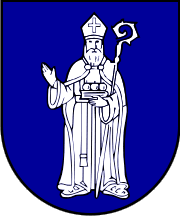 GODIŠNJI PLANUPRAVLJANJA IMOVINOMU VLASNIŠTVU OPĆINE POVLJANAZA 2024. GODINUPovljana, studeni 2023.SadržajPOPIS TABLICATablica 1. Trgovačka društva u (su)vlasništvu Općine Povljana	5Tablica 2. Podaci o poslovnim prostorima u vlasništvu Općine Povljana	6Tablica 3. Razvojni/Infrastrukturni projekti Općine Povljana	9Tablica 4. Pregled posebnih ciljeva i mjera	19POPIS SLIKASlika 1. Kaskadiranje strateškog cilja upravljanja imovinom Općine Povljana	15UVODOpćina Povljana izrađuje Plan upravljanja imovinom u vlasništvu Općine Povljana za razdoblje od godinu dana. Donošenje Godišnjeg plana upravljanja utvrđeno je člancima 15. i 19. Zakona o upravljanju državnom imovinom (»Narodne novine«, broj 52/18).Navedenim godišnjim planovima obuhvatit će se i ciljevi, smjernice i provedbene mjere upravljanja pojedinim oblikom imovine u vlasništvu Općine Povljana u svrhu provođenja Strategije.Smjernice Strategije, a time i odrednica godišnjih planova jest pronalaženje optimalnih rješenja koja će dugoročno očuvati imovinu, čuvati interese Općine Povljana i generirati gospodarski rast kako bi se osigurala kontrola, javni interes i pravično raspolaganje imovinom u vlasništvu Općine Povljana.Strategija upravljanja imovinom u vlasništvu Općine Povljana za razdoblje od 2021. do 2027. godine, Plan upravljanja imovinom u vlasništvu Općine Povljana i Izvješće o provedbi Plana upravljanja, tri su ključna i međusobno povezana dokumenta upravljanja i raspolaganja imovinom. Strategijom upravljanja imovinom u vlasništvu Općine Povljana za razdoblje od 2021. do 2027. godine (dalje u tekstu: Strategija) određeni su srednjoročni ciljevi i smjernice upravljanja imovinom uvažavajući pri tome gospodarske i razvojne interese Općine Povljana. Planovi upravljanja imovinom u vlasništvu Općine Povljana usklađeni su sa Strategijom, a sadrže detaljnu analizu stanja i razrađene planirane aktivnosti u upravljanju pojedinim oblicima imovine u vlasništvu Općine Povljana.Pobliži obvezni sadržaj Plana upravljanja, podatke koje mora sadržavati i druga pitanja s tim u vezi, propisano je Uredbom o obveznom sadržaju plana upravljanja imovinom u vlasništvu Republike Hrvatske (»Narodne novine«, broj 24/14). Izvješće o provedbi Plana, kao treći ključni dokument upravljanja imovinom, dostavlja se do 30. rujna tekuće godine za prethodnu godinu Vijeću Općine Povljana na usvajanje.Upravljanje imovinom kao ekonomski proces podrazumijeva evidenciju imovine, odnosno uvid u njen opseg i strukturu, računovodstveno priznavanje i procjenu njene vrijednosti, razmatranje varijantnih rješenja uporabe imovine, odlučivanje o uporabi, i analizu mogućnosti njene utrživosti u kratkom i dugom roku, odnosno upravljanje učincima od njene uporabe. Upravljanje nekretninama odnosi se na provedbu postupaka potrebnih za upravljanje nekretninama, sudjelovanje u oblikovanju prijedloga prostornih rješenja za nekretnine, tekućeg i investicijskog održavanja nekretnina, reguliranje vlasničkopravnog statusa nekretnine, ustupanje nekretnina na korištenje ustanovama i pravnim osobama za obavljanje poslova od javnog interesa te obavljanje drugih aktivnosti i poslova u skladu s propisima koji uređuju vlasništvo i druga stvarna prava.Raspolaganje imovinom podrazumijeva sklapanje pravnih poslova čija je posljedica prijenos, otuđenje ili ograničenje prava vlasništva u korist druge pravne ili fizičke osobe, kao što su prodaja, darovanje, osnivanje prava građenja, osnivanje prava služnosti, zakup, najam, razvrgnuće suvlasničkih zajednica, zamjena, koncesija, osnivanje prava zaloga na imovini ili na drugi način te davanje imovine na uporabu. Temeljni cilj Strategije jest učinkovito upravljati svim oblicima imovine u vlasništvu Općine Povljana prema načelu učinkovitosti dobroga gospodara. U tu svrhu potrebno je aktivirati nekretnine u vlasništvu Općine Povljana i staviti ih u funkciju gospodarskoga razvoja.Godišnji plan upravljanja imovinom Općine Povljana za 2024. godinu, predstavlja dokument u kojem se putem mjera, projekata i aktivnosti razrađuju elementi strateškog planiranja postavljeni u Strategiji upravljanja imovinom Općine Povljana za razdoblje 2021.-2027. Nadalje, za predložene aktivnosti u okviru Plana definiraju se pokazatelji rezultata, mjerne jedinice za pokazatelje rezultata, kao i polazne i ciljane vrijednosti mjernih jedinicaPlan upravljanja određuje kratkoročne ciljeve i smjernice upravljanja imovinom Općine Povljana, te provedbene mjere u svrhu provođenja Strategije, mora sadržavati detaljnu analizu stanja upravljanja pojedinim oblicima imovine u vlasništvu Općine Povljana i godišnje planove upravljanja pojedinim oblicima imovine u vlasništvu Općine Povljana, i to:GODIŠNJI PLAN UPRAVLJANJA TRGOVAČKIM DRUŠTVIMA U (SU)VLASNIŠTVU OPĆINE POVLJANATrgovačka društva kojima je osnivač i (su)vlasnik Općina Povljana važna su za zapošljavanje, znatno pridonose cjelokupnoj gospodarskoj aktivnost Povljana i pružaju usluge od javnog interesa s osobinama javnog dobra. Unatoč svom specifičnom karakteru, ona moraju prilagoditi svoju organizaciju i poslovanje izazovu konkurencije te učinkovito poslovati, a sve u skladu s principima tržišnog natjecanja.Bitna smjernica u Strategiji upravljanja i raspolaganja imovinom koja se odnosi na trgovačka društva u (su)vlasništvu Općine je unapređenje korporativnog upravljanja i vršenje kontrola Općine kao (su)vlasnika trgovačkog društva. Odgovornost za rezultate poslovanja trgovačkih društava u (su)vlasništvu Općine Povljana uključuje složen proces aktivnosti uprava i nadzornih odbora, upravljačkih prava i odgovornosti.Općina Povljana u okviru upravljanja vlasničkim udjelom trgovačkih društava obavlja sljedeće poslove:kontinuirano prikuplja i analizira izvješća o poslovanju dostavljena od trgovačkih društava,sukladno Uredbi o sastavljanju i predaji izjave o fiskalnoj odgovornosti i izvještaja o primjeni fiskalnih pravila, predsjednici Uprava trgovačkih društava u (su)vlasništvu Općine Povljana do 31. ožujka tekuće godine za prethodnu godinu dostavljaju načelniku Izjavu, popunjeni Upitnik, Plan otklanjanja slabosti i nepravilnosti, Izvješće o otklonjenim slabostima i nepravilnostima utvrđenima prethodne godine i Mišljenje unutarnjih revizora o sustavu financijskog upravljanja i kontrola za područja koja su bila revidirana.Tablica 1. Trgovačka društva u (su)vlasništvu Općine PovljanaGODIŠNJI PLAN UPRAVLJANJA I RASPOLAGANJA STANOVIMA I POSLOVNIM PROSTORIMA U VLASNIŠTVU OPĆINE POVLJANAPoslovni prostori su, prema odredbama Zakona o zakupu i kupoprodaji poslovnog prostora (»Narodne novine«, broj 125/11, 64/15, 112/18), poslovne zgrade, poslovne prostorije, garaže i garažna mjesta. Pod pojmom stanovi, podrazumijevaju se stanovi u vlasništvu lokalnih jedinica.Ciljevi upravljanja i raspolaganja poslovnim prostorima u vlasništvu Općine Povljana jesu sljedeći:Općina Povljana mora na racionalan i učinkovit način upravljati poslovnim prostorima i stanovima na način da oni poslovni prostori i stanovi koji su potrebni Općini Povljana budu stavljeni u funkciju koja će služiti njegovom racionalnijem i učinkovitijem funkcioniranju. Svi drugi stanovi i poslovni prostori moraju biti ponuđeni na tržištu bilo u formi najma, odnosno zakupa, bilo u formi njihove prodaje javnim natječajem;Ujednačiti standarde korištenja poslovnih prostora.Tablica 2. Podaci o poslovnim prostorima u vlasništvu Općine PovljanaGODIŠNJI PLAN UPRAVLJANJA I RASPOLAGANJA GRAĐEVINSKIM ZEMLJIŠTEM U VLASNIŠTVU OPĆINE POVLJANA Građevinsko zemljište je, prema odredbama Zakona o prostornom uređenju (»Narodne novine«, broj 153/13, 65/17, 114/18, 39/19, 98/19, 67/23), zemljište koje je izgrađeno, uređeno ili prostornim planom namijenjeno za građenje građevina ili uređenje površina javne namjene.Građevinsko zemljište čini važan udio nekretnina u vlasništvu Općine Povljana koji predstavlja veliki potencijal za investicije i ostvarivanje ekonomskog rasta. Aktivnosti u upravljanju i raspolaganju građevinskim zemljištem u vlasništvu Općine Povljana podrazumijevaju i provođenje postupaka stavljanja tog zemljišta u funkciju: prodajom, osnivanjem prava građenja i prava služnosti, rješavanje imovinskopravnih odnosa, davanjem u zakup zemljišta te kupnjom nekretnina za korist Općine Povljana, kao i drugim poslovima u vezi sa zemljištem u vlasništvu Općine Povljana, ako upravljanje i raspolaganje njima nije u nadležnosti drugog tijela.Općina Povljana ima dva zemljišta u zakupu koja koriste:Adria Art-Auto-kamp „Porat“ na k.č. br. 1259 k.o. PovljanaNOVA CAMPING d.o.o., Autokamp Punta Nova, na k.č. br. 2139/1 k.o. PovljanaPoduzetnička zonaOd 2001. godine se putem nadležnih ministarstava, provode programi Vlade Republike Hrvatske za poticanje malog gospodarstva a donesen je i Zakon o unapređenju poduzetničke infrastrukture (»Narodne novine«, broj 93/13, 114/13, 41/14, 57/18, 138/21). U Programu razvoja poduzetničkih zona postavljeni su opći ciljevi: razvoj poduzetničkih zona u blizini svakog većeg naselja a namjena poduzetničke zone treba biti proizvodnja. Poduzetnička zona treba osigurati osnivanje i gradnju proizvodnog objekta u najkraćem roku, sastavni dio poduzetničke zone je centar za edukaciju i pružanje savjeta poduzetniku o financiranju, proizvodnji i načinu poslovanja te ravnomjerno osnivanje poduzetničkih zona kako bi se izjednačile razlike u standardu između pojedinih županija.Općinsko vijeće Općine Povljana na svojoj 34. sjednici, održanoj 23. svibnja 2012. godine, donijelo je Odluku o donošenju Urbanističkog plana uređenja poslovne zone Povljana površine 8,5ha, te njegove izmjene i dopune.Površine gospodarske namjene razgraničene su na površine poslovne namjene-pretežito uslužne (K1), površine poslovne namjene–pretežito trgovački sadržaji (K2) i površine poslovne namjene – pretežito komunalno - servisne (K3).Nerazvrstane cestePrema Zakonu o cestama (»Narodne novine«, broj 84/11, 22/13, 54/13, 148/13, 92/14, 110/19, 144/21, 114/22, 04/23, 133/23), nerazvrstane ceste su ceste koje se koriste za promet vozilima, koje svatko može slobodno koristiti na način i pod uvjetima određenim navedenim Zakonom i drugim propisima, a koje nisu razvrstane kao javne ceste u smislu navedenog Zakona. Nerazvrstane ceste su javno dobro u općoj uporabi u vlasništvu jedinice lokalne samouprave na čijem se području nalaze. Nerazvrstane ceste se ne mogu otuđiti iz vlasništva jedinice lokalne samouprave niti se na njoj mogu stjecati stvarna prava, osim prava služnosti i prava građenja radi građenja građevina sukladno odluci izvršnog tijela jedinice lokalne samouprave, pod uvjetima da ne ometaju odvijanje prometa i održavanje nerazvrstane ceste. Dio nerazvrstane ceste namijenjen pješacima (nogostup i slično) može se dati u zakup sukladno posebnim propisima, ako se time ne ometa odvijanje prometa, sigurnost kretanja pješaka i održavanje nerazvrstanih cesta. Nerazvrstane ceste upisuju se u zemljišne knjige kao javno dobro u općoj uporabi i kao neotuđivo vlasništvo jedinice lokalne samouprave.Općinsko vijeće Općine Povljana na sjednici održanoj 24. studenog 2015. godine, donijelo je Odluku o nerazvrstanim cestama na području Općine Povljana (»Službeni glasnik Zadarske županije«, broj 02/16) kojom se uređuje korištenje, upravljanje, održavanje, građenje, rekonstrukcija i izgradnja, zaštita, financiranje, te poslovi nadzora na nerazvrstanim cestama na području Općine Povljana. PLAN PRODAJE I KUPNJE NEKRETNINA U VLASNIŠTVU OPĆINE POVLJANAJedan od ciljeva u Strategiji je da Općina Povljana mora na racionalan i učinkovit način upravljati svojim nekretninama tako da one nekretnine koje su potrebne Općini Povljana budu stavljene u funkciju koja će služiti njegovu racionalnijem i učinkovitijem funkcioniranju. Sve druge nekretnine moraju biti ponuđene na tržištu bilo u formi najma odnosno zakupa, zamjene ili prodaje putem javnih natječaja.Općina Povljana u 2024. godini ima namjeru prodati terene koji se nalaze na česticama:1265/3., k.o. Povljana1265/4, k.o. Povljana1265/54, k.o. Povljana1903/2, k.o. PovljanaPlanirano za kupnju u 2024. godini:1676/2, k.o. PovljanaGODIŠNJI PLAN RJEŠAVANJA IMOVINSKO-PRAVNIH I DRUGIH ODNOSA VEZANIH UZ PROJEKTE OBNOVLJIVIH IZVORA ENERGIJE TE OSTALIH INFRASTRUKTURNIH PROJEKATA, KAO I EKSPLOATACIJU MINERALNIH SIROVINA SUKLADNO PROPISIMA KOJI UREĐUJU TA PODRUČJASukladno Zakonu o istraživanju i eksploataciji ugljikovodika (»Narodne novine«, broj 52/18, 52/19, 30/21) jedinice lokalne samouprave u svojim razvojnim aktima planiranja usvajaju i sprovode ciljeve Strategije energetskog razvoja Republike Hrvatske. Temeljni energetski ciljevi su: sigurnost opskrbe energijom; konkurentnost energetskog sustava; održivost energetskog razvoja.Strategijom je definiran cilj rješavanja imovinskopravnih odnosa vezanih uz projekte obnovljivih izvora energije, infrastrukturnih projekata, kao i eksploataciju mineralnih sirovina, sukladno propisima koji uređuju ta područja: povećanje energetske učinkovitosti korištenjem prirodnih energetskih resursa te brži razvoj infrastrukturnih projekata.U Izvješću o obavljenoj reviziji - Gospodarenje mineralnim sirovinama na području Zadarske županije (Državni ured za reviziju, Područni ured Zadar, studeni 2016, Zadar) ne navode se podaci o prostoru na području Općine Povljana za eksploataciju mineralnih sirovina Sukladno Zakonu o uređivanju imovinskopravnih odnosa, u svrhu izgradnje infrastrukturnih građevina, osiguravaju se pretpostavke za učinkovitije provođenje projekata, vezano za izgradnju infrastrukturnih građevina od interesa za Republiku Hrvatsku i u interesu jedinica lokalne i područne (regionalne) samouprave, radi uspješnijeg sudjelovanja u kohezijskoj politici Europske unije i u korištenju sredstava iz fondova Europske unije. U narednoj tablici navedeni su infrastrukturni/razvojni projekti Općine Povljana.Tablica 3. Razvojni/Infrastrukturni projekti Općine PovljanaGODIŠNJI PLAN PROVOĐENJA POSTUPAKA PROCJENE IMOVINE U VLASNIŠTVU OPĆINE POVLJANA Procjena vrijednosti nekretnina u Republici Hrvatskoj regulirana je Zakonom o procjeni vrijednosti nekretnina (»Narodne novine«, broj 78/15) koji je donesen 03. srpnja 2015. godine, a na snazi je od 25. srpnja 2015. godine.Strategijom su definirani sljedeći ciljevi provođenja postupaka procjene imovine u vlasništvu Općine Povljana:Procjena potencijala imovine Općine Povljana mora se zasnivati na snimanju, popisu i ocjeni realnog stanja;Uspostava jedinstvenog sustava i kriterija u procjeni vrijednosti pojedinog oblika imovine kako bi se poštivalo važeće zakonodavstvo i što transparentnije odredila njezina vrijednost.Općina Povljana ima u planu vršiti procjenu imovine tijekom 2024. godine za čestice:1903/2, k.o. Povljana1265/3, k.o. Povljana, 1265/4, k.o. Povljana, 1265/54, k.o. Povljana, 1676/2, k.o. Povljana.GODIŠNJI PLAN RJEŠAVANJA IMOVINSKO-PRAVNIH ODNOSAJedan od osnovnih zadataka u rješavanju prijepora oko zahtjeva koje jedinice lokalne i područne samouprave imaju prema Republici Hrvatskoj je u rješavanju suvlasničkih odnosa u kojima se međusobno nalaze. U tom smislu potrebno je popisati sve nekretnine (poslovne prostore i građevinska zemljišta) na kojima postoji suvlasništvo.Jedinice lokalne samouprave koje su fizičkim osobama isplatile naknadu za zemljište oduzeto za vrijeme jugoslavenske komunističke vladavine, a koje je sukladno posebnom propisu postalo vlasništvo Republike Hrvatske po sili zakona.Općina Povljana nije isplaćivala naknade za zemljišta oduzeta za vrijeme jugoslavenske komunističke vladavine, a koje je sukladno posebnom propisu postalo vlasništvo Republike Hrvatske po sili zakona.Općina Povljana tijekom 2024. godine ima u planu rješavati imovinsko-pravne odnose za nerazvrstane ceste k.č. br. 2101/1 i k.č. br. 1265/1 k.o. Povljana.GODIŠNJI PLAN VOĐENJA EVIDENCIJE IMOVINEJedna od pretpostavki upravljanja i raspolaganja imovinom je uspostava Evidencije imovine koja će se stalno ažurirati i kojom će se ostvariti internetska dostupnost i transparentnost u upravljanju imovinom. Stoga je jedan od prioritetnih ciljeva koji se navode u Strategiji formiranje Evidencije imovine kako bi se osigurali podaci o cjelokupnoj imovini odnosno resursima s kojima Općina Povljana raspolaže. Evidencija imovine je sveobuhvatnost autentičnih i redovito ažuriranih pravnih, fizičkih, ekonomskih i financijskih podataka o imovini.Dana, 05. prosinca 2018. godine donesen je novi Zakon o središnjem registru državne imovine (»Narodne novine«, broj 112/18) prema kojem su jedinice lokalne samouprave obveznici dostave i unosa podataka u Središnji registar.Dostava podatka u Središnji registar propisana je Uredbom o Središnjem registru državne imovine (»Narodne novine«, broj 03/20) kojom se uređuje ustrojstvo i način vođenja, sadržaj Središnjeg registra državne imovine i način prikupljanja podataka za Središnji registar te podaci iz Središnjeg registra koji se javno ne objavljuju. U Središnjem registru prikupljaju se i evidentiraju podaci na temelju valjanih isprava i ostale dokumentacije koje će biti propisane Pravilnikom o tehničkoj strukturi podataka i načinu upravljanja Središnjim registrom. Općina Povljana dostavit će podatke i postupiti sukladno navedenom Zakonu, čim dostava podataka u Središnji registar bude omogućena.GODIŠNJI PLAN POSTUPAKA VEZANIH UZ SAVJETOVANJE SA ZAINTERESIRANOM JAVNOŠĆU I PRAVO NA PRISTUP INFORMACIJAMA KOJE SE TIČU UPRAVLJANJA I RASPOLAGANJA IMOVINOM U VLASNIŠTVU OPĆINE POVLJANASukladno Zakonu o pravu na pristup informacijama (»Narodne novine«, broj 25/13, 85/15, 69/22) Općina Povljana na svojoj službenoj Internet stranici ima obvezu objavljivati:opće akte koje donosi, a koji se objavljuju i u Službenom glasniku Zadarske županije,nacrte općih akata koje donosi u svrhu provedbe savjetovanja sa zainteresiranom javnošću,godišnje planove, programe, strategije, upute, proračun, izvještaje o radu, financijska izvješća – na godišnjoj razini,zapise vezane uz lokalnu upravu i zaključke sa službenih sjednica Općinskog vijeća i službene dokumente usvojene na tim sjednicama,pozive za javne natječaje davanja u zakup imovine u vlasništvu Općine Povljana.Kontinuiranom i redovitom objavom navedenih informacija na Internet stranici Općine Povljana zainteresiranoj javnosti omogućava se uvid u rad Općine Povljana te se povećava transparentnost i učinkovitost cjelokupnog sustava upravljanja imovinom u vlasništvu Općine Povljana.GODIŠNJI PLAN ZAHTJEVA ZA DAROVANJE NEKRETNINA UPUĆEN MINISTARSTVU PROSTORNOGA UREĐENJA, GRADITELJSTVA I DRŽAVNE IMOVINEPrema novom Zakonu o upravljanju državnom imovinom kada je to opravdano i obrazloženo razlozima poticanja gospodarskog napretka, socijalne dobrobiti građana i ujednačavanja gospodarskog i demografskog razvitka svih krajeva Republike Hrvatske, nekretninama se može raspolagati u korist jedinica lokalne i područne (regionalne) samouprave i bez naknade.Raspolaganje provodi se na zahtjev jedinica lokalne i područne (regionalne) samouprave na koju se prenosi ono pravo s kojim se postiže ista svrha, a koje je najpovoljnije za Republiku Hrvatsku.Jedinice lokalne i područne (regionalne) samouprave, odnosno ustanove dužne su do 31. prosinca 2019. dostaviti Ministarstvu zahtjev za izdavanje isprave podobne za upis prava vlasništva na gore spomenutim nekretninama. Ministarstvo će izdati ispravu podobnu za upis prava vlasništva na navedenim nekretninama jedinici lokalne i područne (regionalne) samouprave, odnosno ustanovi sukladno pravodobno podnesenim zahtjevima.Jedinice lokalne i područne (regionalne) samouprave, odnosno ustanove dužne su provesti sve pripremne i provedbene postupke uključujući i formiranje građevinskih čestica radi upisa vlasništva na spomenutim nekretninama u zemljišne knjige. Troškove tih postupaka snose jedinice lokalne i područne (regionalne) samouprave, odnosno ustanove.Općina Povljana tijekom 2024. godine planira zatražiti darovanje od Ministarstva za dio k.č. br. 2136/1 k.o. Povljana, dio k.č. br. 1912, k.o. Povljana, te za k.č. br. 1845, k.č. br. 1846, k.č.br. 1847 sve k.o. Povljana.STRATEŠKO USMJERENJE UPRAVLJANJA OPĆINSKOM IMOVINOMStrateško usmjerenje Općine Povljana sadrži definiran razvojni smjer i strateške ciljeve.Sukladno članku 2. Zakona o sustavu strateškog planiranja i upravljanja razvojem Republike Hrvatske (»Narodne novine«, broj 123/17, 151/22.) razvojni smjer predstavlja najviši hijerarhijski segment strateškog okvira koji je ujedno primarni okvir razvoja i kojim se realizira vizija razvoja koja je detaljno definirana u Strategiji upravljanja imovinom u vlasništvu Općine Povljana za razdoblje od 2021. do 2027. godine.Misija je osnovna funkcija ili zadatak koja definira temeljnu jedinstvenu svrhu u kontekstu u kojem se potom oblikuje vizija, definiraju strateški i posebni ciljevi te razvijaju mjere, projekti i aktivnosti.Vizija je vrlo važan aspekt razvojnog smjera koji upućuje na kritični prijelaz iz trenutnog ja u buduće željeno stanje uz definiranu misiju i vrijednosti, a kroz provedbu strategije.KASKADIRANJE STRATEŠKOG CILJA UPRAVLJANJA OPĆINSKOM IMOVINOMSukladno članku 2. Zakona o sustavu strateškog planiranja i upravljanja razvojem Republike Hrvatske (»Narodne novine«, broj 123/17, 151/22.) strateški cilj predstavlja dugoročni, odnosno srednjoročni cilj kojim se izravno potiče ostvarenje definiranog razvojnog smjera. Strateški cilj, dakle, ima zadatak provedbe strateškog usmjerenja, uz racionalnu uporabu raspoloživih resursa.U svrhu ostvarivanja efikasnog upravljanja i raspolaganja imovinom Općine Povljana utvrđuje se strateški cilj upravljanja općinskom imovinom.Iz strateškog cilja upravljanja općinskom imovinom izvodi se sedam posebnih ciljeva upravljanja općinskom imovinom. Sukladno članku 2. Zakona o sustavu strateškog planiranja i upravljanja razvojem Republike Hrvatske poseban cilj je srednjoročni cilj definiran u nacionalnim planovima i planovima razvoja jedinica lokalne i područne (regionalne) samouprave kojim se ostvaruje strateški cilj iz strategije i poveznica s programom u državnom proračunu ili proračunu jedinice lokalne i područne (regionalne) samouprave.Posebni ciljevi upravljanja općinskom imovinom kao i programiranje pripadajućih mjera, projekata i aktivnosti predstavljaju provedbu strategije upravljanja općinskom imovinom.Posebni ciljevi biti će raščlanjeni u pogledu programiranja pripadajućih mjera, projekata i aktivnosti koje predstavljaju implementaciju posebnog cilja kao i neizravnu primjenu strateškog cilja.Također će biti prepoznati pokazatelji ishoda za posebne ciljeve kako bi se provedba upravljanja općinskom imovinom uspješno mogla pratiti te će biti identificirani i pokazatelji rezultata za mjere, projekte i aktivnosti koji se metodično razrađuju godišnjim planovima upravljanja općinskom imovinom kao operativnim dokumentima koji se temelje na Strategiji i kojima se provode elementi strateškog planiranja definirani u Strategiji.Slika 1. Kaskadiranje strateškog cilja upravljanja imovinom Općine PovljanaPOSEBNI CILJEVI I MJERE – SISTEMATIZIRANI PRIKAZSukladno Strategiji upravljanja i raspolaganja općinskom imovinom za razdoblje 2021.-2027. u nastavku su prikazani posebni ciljevi i s njima povezane mjere koji su detaljno definirane u istoimenoj Strategiji. Nadalje, u nastavku su prikazana i područja upravljanja koja posebni ciljevi obuhvaćaju u Godišnjem planu upravljanja općinskom imovinom.POSEBAN CILJ 1.1. „UČINKOVITO UPRAVLJANJE NEKRETNINAMA U VLASNIŠTVU OPĆINE POVLJANA “ PROVODIT ĆE SE PUTEM SLJEDEĆIH MJERA:smanjenje portfelja nekretnina kojima upravlja Općina Povljana putem prodaje, aktivacija neiskorištene i neaktivne općinske imovine putem zakupa (najma).U definiranju posebnog cilja „Učinkovito upravljanje nekretninama u vlasništvu Općine Povljana“ kreće se od polazišta da su općinske nekretnine iznimno važan resurs kojim Općina Povljana mora efikasno raspolagati u cilju realizacije društvenog, obrazovnog i kulturnog napretka te zaštite za buduće naraštaje. Nekretnine Općine Povljana najvažniji su aspekt općinskog kapitala te je s istima potrebno postupati odgovorno od strane svih korisnika upravitelja i imatelja. Sve aktivnosti upravljanja i raspolaganja općinskom imovinom moraju se odvijati sukladno važećim zakonima i propisima.Segmenti upravljanja i pojavni oblici imovine koje ovaj poseban cilj obuhvaća u Godišnjem planu upravljanja općinskom imovinom su:upravljanje fondom neaktivnih poslovnih prostora te održavanje i korištenje objekata i ostalih nekretnina u vlasništvu Republike Hrvatske kojima upravlja i raspolaže jedinica lokalne (regionalne) samouprave,upravljanje nefinancijskom općinskom imovinom i to: građevinskim zemljištem i građevinama, posebnim dijelovima nekretnina, na kojima je uspostavljeno vlasništvo Republike Hrvatske; poljoprivrednim zemljištima.POSEBAN CILJ 1.2. „UNAPRJEĐENJE KORPORATIVNOG UPRAVLJANJA I VRŠENJE KONTROLA OPĆINE POVLJANA KAO (SU)VLASNIKA TRGOVAČKIH DRUŠTAVA“ PROVODIT ĆE SE PUTEM SLJEDEĆIH MJERA:implementiranje operativnih mjera upravljanja trgovačkim društvima u (su)vlasništvu Općine Povljana,jačanje učinkovitosti poslovanja i praćenje poslovanja trgovačkih društava u (su)vlasništvu Općine Povljana .U definiranju posebnog cilja 1.2. polazi se od važnosti doprinosa povećanju razine transparentnosti i javnosti upravljanja trgovačkim društvima u (su)vlasništvu Općine što će u konačnici voditi jačanju gospodarske konkurentnosti Općine Povljana te ostvarivanju infrastrukturnih, socijalnih i drugih javnih ciljeva.Područja upravljanja koja ovaj poseban cilj obuhvaća u Godišnjem planu upravljanja općinskom imovinom su:upravljanje dionicama i udjelima u trgovačkim društvima od posebnog interesa za Općinu Povljana.POSEBAN CILJ 1.3. „USPOSTAVITI JEDINSTVEN SUSTAV I KRITERIJE U PROCJENI VRIJEDNOSTI POJEDINOG OBLIKA IMOVINE, KAKO BI SE POŠTIVALO VAŽEĆE ZAKONODAVSTVO I ŠTO TRANSPARENTNIJE ODREDILA NJEZINA VRIJEDNOST“ PROVODIT ĆE SE PUTEM SLJEDEĆE MJERE:snimanje, popis i ocjena realnog stanja imovine u vlasništvu Općine.U definiranju ovog posebnog cilja naglasak je stavljen na osiguranje transparentnosti tržišta nekretnina. Za sve nekretnine koje Općina Povljana namjerava prodavati tijekom godine vršit će se procjena vrijednosti istih.Područja upravljanja koja ovaj poseban cilj obuhvaća u Godišnjem planu upravljanja općinskom imovinom je:utvrđivanje tržišne vrijednosti nekretnina u vlasništvu Općine Povljana,izrada baze podataka radi osiguranja transparentnosti tržišta nekretnina.POSEBAN CILJ 1.4. „USKLAĐENJE I KONTINUIRANO PREDLAGANJE TE DONOŠENJE NOVIH AKATA“ PROVODIT ĆE SE PUTEM SLJEDEĆE MJERE:predlaganje izmjena i dopuna važećih akata te izrade prijedloga novih akata za poboljšanje upravljanja općinskom imovinom.U definiranju posebnog cilja „Usklađenje i kontinuirano predlaganje te donošenje novih akata“ polazi se od važnosti adekvatne regulacije upravljanja i raspolaganja imovinom u vlasništvu Općine Povljana te potrebe za efikasnim, pojednostavljenim i transparentnim postupanjem u okviru raspolaganja općinskom imovinom. Radi se o kontinuiranom procesu, koji nameće potrebu za dosljednom analizom postojećeg stanja te provedbom stalne regulacije u svrhu aktivacije neaktivne općinske imovine.Područja upravljanja koja ovaj poseban cilj obuhvaća u Godišnjem planu upravljanja općinskom imovinom je:otklanjanje nedostataka u postupanju s općinskom imovinom,uočavanje i otklanjanje dupliciranja poslova i preklapanja ovlasti,povećanje efikasnosti upravljanja općinskom imovinom.POSEBAN CILJ 1.5. „USTROJ, VOĐENJE I REDOVNO AŽURIRANJE INTERNE EVIDENCIJE OPĆINSKE IMOVINE KOJOM UPRAVLJA OPĆINA POVLJANA“ PROVODIT ĆE SE PUTEM SLJEDEĆIH MJERA:funkcionalna uspostava Evidencije imovine Općine Povljana,dostavljanje podataka i promjena predmetnih podataka u Središnji registar državne imovine.U definiranju posebnog cilja „Ustroj, vođenje i redovno ažuriranje interne evidencije općinske imovine kojom upravlja Općina Povljana“ interna evidencija imovine omogućava sveobuhvatnost autentičnih i redovito ažuriranih pravnih, fizičkih, ekonomskih i financijskih podataka o imovini. Interna evidencija općinske imovine kao upravljački sustav koji omogućava kvalitetno i razvidno donošenje odluka o načinima upravljanja općinskom imovinom kojom upravlja Općina Povljana, Internetska dostupnost i transparentnost u upravljanju imovinom te Javnom objavom ostvarit će se bolji nadzor nad stanjem imovine kojom Općina Povljana raspolaže.Danom stupanja na snagu Zakona o Središnjem registru državne imovine (»Narodne novine«, broj 112/18), 22. prosinca 2018. Središnji državni ured za razvoj digitalnog društva (SDURDD) postalo je nadležno tijelo za vođenje Središnjeg registra, odnosno preuzelo je od Ministarstva državne imovine poslove vođenja Središnjeg registra, opremu, pismohranu i drugu dokumentaciju Ministarstva vezanu za vođenje Središnjeg registra, sredstva za rad, financijska sredstva te prava i obveze Ministarstva državne imovine vezane za vođenje Središnjeg registra, kao i državne službenike Ministarstva državne imovine koji su obavljali preuzete poslove vezane za Središnji registar.Dostava podatka u Središnji registar propisana je Uredbom o Središnjem registru državne imovine (»Narodne novine«, broj 03/20) kojom se uređuje ustrojstvo i način vođenja, sadržaj Središnjeg registra državne imovine i način prikupljanja podataka za Središnji registar te podaci iz Središnjeg registra koji se javno ne objavljuju. U Središnjem registru prikupljaju se i evidentiraju podaci na temelju valjanih isprava i ostale dokumentacije koje će biti propisane Pravilnikom o tehničkoj strukturi podataka i načinu upravljanja Središnjim registrom. Općina Povljana dostavit će podatke i postupiti sukladno navedenom Zakonu, čim dostava podataka u Središnji registar bude omogućena.POSEBAN CILJ 1.6. „PRIPREMA, REALIZACIJA I IZVJEŠTAVANJE O PRIMJENI AKATA STRATEŠKOG PLANIRANJA“ PROVODIT ĆE SE PUTEM SLJEDEĆE MJERE:unaprjeđenje upravljanja općinskom imovinom putem akata strateškog planiranja.U definiranju posebnog cilja 1.6. „Priprema, realizacija i izvještavanje o primjeni akata strateškog planiranja“ polazi se od potrebe za unaprjeđenjem okvira strateškog planiranja u svrhu učinkovitog upravljanje općinskom imovinom.Područja upravljanja koja ovaj poseban cilj obuhvaća u Godišnjem planu upravljanja općinskom imovinom je:usvajanje Godišnjeg plana upravljanja imovinom,usvajanje Strategije upravljanja i raspolaganja imovinom,usvajanje ostalih strateških akata upravljanja imovinom.POSEBAN CILJ 1.7. „RAZVOJ LJUDSKIH RESURSA, INFORMACIJSKO-KOMUNIKACIJSKE TEHNOLOGIJE I FINANCIJSKOG ASPEKTA OPĆINE POVLJANA“ PROVODIT ĆE SE PUTEM SLJEDEĆIH MJERA:strateško upravljanje ljudskim resursima,poboljšanje informatizacije i digitalizacije,poboljšanje financijskog upravljanja.Poseban cilj „Razvoj ljudskih resursa, informacijsko-komunikacijske tehnologije i financijskog aspekta Općine Povljana“ važna je podloga za uspješnu implementaciju prethodno opisanih ciljeva. Strategije upravljanja imovinom Općine Povljana za razdoblje 2021. - 2027.Tablica 4. Pregled posebnih ciljeva i mjeraPOSEBAN CILJ 1.1. - „Učinkovito upravljanje nekretninama u vlasništvu Općine Povljana“POSEBAN CILJ 1.2. - „Unaprjeđenje korporativnog upravljanja i vršenje kontrola Općine Povljana kao (su)vlasnika trgovačkih društava“POSEBAN CILJ 1.3. - „Uspostaviti jedinstven sustav i kriterije u procjeni vrijednosti pojedinog oblika imovine, kako bi se poštivalo važeće zakonodavstvo i što transparentnije odredila njezina vrijednost“POSEBAN CILJ 1.4. - „Usklađenje i kontinuirano predlaganje te donošenje novih akata“POSEBAN CILJ 1.5. - „Ustroj, vođenje i redovno ažuriranje interne evidencije općinske imovine kojom upravlja Općina Povljana“POSEBAN CILJ 1.6. - „Priprema, realizacija i izvještavanje o primjeni akata strateškog planiranja“POSEBAN CILJ 1.7. - „Razvoj ljudskih resursa, informacijsko-komunikacijske tehnologije i financijskog aspekta Općine Povljana“Trgovačko društvoSjedište društvaOIBTemeljni kapitalu kn/€Ukupni prihodi2022.Dobit/gubitak2022.Broj zaposlenih2022.% vlasništvaVODOVOD d.o.o.Stara cesta 353270 Senj71631587007119.613.700,00 HRK/15.875.466,19 EUR11.549.924,00103.131,00224,03ČISTOĆA POVLJANA d.o.o.Trg Bana Jelačića 13 a23249 Povljana9405054952530.000,00 HRK/3.981,68 EUR1.981.985,0014.787,0011100VODOVOD POVLJANA d.o.o.Stjepana Radića 2023249 Povljana6367588805220.000,00 HRK/2.654,46 EUR5.552.174,0044.545,0010100Poslovni prostor Općinske upravePoslovni prostor Općinske upravePoslovni prostor Općinske upraveKorisnik poslovnog prostora/namjenam2k.č./k.o.Poslovni prostor za potrebe rada općinske Uprave, Ante Starčevića 1, 23249 Povljana1991677-k.o. PovljanaOstali poslovni prostoriOstali poslovni prostoriOstali poslovni prostoriKorisnik poslovnog prostora/namjenam2k.č./k.o.Čistoća Povljana d.o.o.501355/1-k.o. PovljanaKnjižnična stanica Gradske knjižnice Pag171557-k.o. Povljana Vodovod Povljana d.o.o.671557-k.o. PovljanaTuristička zajednica Općine Povljana341557-k.o. PovljanaHrvatska Pošta d.d.1161563/5-k.o. PovljanaBistro „Galeb“/ugost.objektTerasa4501363-k.o. Povljana1362. k.o. PovljanaDječji vrtić „Paški mališani“ područni odjel Povljana(dvorište i zgrada vrtića)Dvorište (1202)Zgrada vrtića (393)1284/3-k.o. PovljanaProjektiProširenje desalinizatoraAsfaltiranje zaobilazniceIzgradnja vatrogasnog doma u PovljaniRekonstrukcija i sanacija Doma kulture u PovljaniRekonstrukcija i sanacija sportske dvorane VrdijanSTRATEŠKI CILJ UPRAVLJANJA OPĆINSKOM IMOVINOMODRŽIVO, EKONOMIČNO I TRANSPARENTNO UPRAVLJANJE I RASPOLAGANJE IMOVINOM U VLASNIŠTVU OPĆINE POVLJANAPOSEBNI CILJEVIMJEREPoseban cilj 1.1. „Učinkovito upravljanje nekretninama u vlasništvu Općine Povljana“Smanjenje portfelja nekretnina kojima upravlja Općina Povljana putem prodajePoseban cilj 1.1. „Učinkovito upravljanje nekretninama u vlasništvu Općine Povljana“Aktivacija neiskorištene i neaktivne općinske imovine putem zakupa (najma)Poseban cilj 1.2. „Unaprjeđenje korporativnog upravljanja i vršenje kontrola Općine Povljana kao (su)vlasnika trgovačkih društava“Implementiranje operativnih mjera upravljanja trgovačkim društvima u (su)vlasništvu Općine PovljanaPoseban cilj 1.2. „Unaprjeđenje korporativnog upravljanja i vršenje kontrola Općine Povljana kao (su)vlasnika trgovačkih društava“Jačanje učinkovitosti poslovanja i praćenje poslovanja trgovačkih društava u (su)vlasništvu Općine PovljanaPoseban cilj 1.3. „Uspostaviti jedinstven sustav i kriterije u procjeni vrijednosti pojedinog oblika imovine, kako bi se poštivalo važeće zakonodavstvo i što transparentnije odredila njezina vrijednost“Snimanje, popis i ocjena realnog ja imovine u vlasništvu OpćinePoseban cilj 1.4. „Usklađenje i kontinuirano predlaganje te donošenje novih akata“Predlaganje izmjena i dopuna važećih akata te izrade prijedloga novih akata za poboljšanje upravljanja općinskom imovinomPoseban cilj 1.5. „Ustroj, vođenje i redovno ažuriranje interne evidencije općinske imovine kojom upravlja Općina Povljana“Funkcionalna uspostava Evidencije imovine Općine PovljanaPoseban cilj 1.5. „Ustroj, vođenje i redovno ažuriranje interne evidencije općinske imovine kojom upravlja Općina Povljana“Dostavljanje podataka i promjena predmetnih podataka u Središnji registar državne imovinePoseban cilj 1.6. „Priprema, realizacija i izvještavanje o primjeni akata strateškog planiranja“Unaprjeđenje upravljanja općinskom imovinom putem akata strateškog planiranjaPoseban cilj 1.7. „Razvoj ljudskih resursa, informacijsko-komunikacijske tehnologije i financijskog aspekta Općine Povljana“Strateško upravljanje ljudskim resursimaPoseban cilj 1.7. „Razvoj ljudskih resursa, informacijsko-komunikacijske tehnologije i financijskog aspekta Općine Povljana“Poboljšanje informatizacije i digitalizacijePoseban cilj 1.7. „Razvoj ljudskih resursa, informacijsko-komunikacijske tehnologije i financijskog aspekta Općine Povljana“Poboljšanje financijskog upravljanjaPRILOG 1: POSEBAN CILJ 1.1.  „Učinkovito upravljanje nekretninama u vlasništvu Općine Povljana“Razdoblje: siječanj – prosinac 2024.POSLOVNI PROSTORIPRILOG 1: POSEBAN CILJ 1.1.  „Učinkovito upravljanje nekretninama u vlasništvu Općine Povljana“Razdoblje: siječanj – prosinac 2024.POSLOVNI PROSTORIPRILOG 1: POSEBAN CILJ 1.1.  „Učinkovito upravljanje nekretninama u vlasništvu Općine Povljana“Razdoblje: siječanj – prosinac 2024.POSLOVNI PROSTORIPRILOG 1: POSEBAN CILJ 1.1.  „Učinkovito upravljanje nekretninama u vlasništvu Općine Povljana“Razdoblje: siječanj – prosinac 2024.POSLOVNI PROSTORIPRILOG 1: POSEBAN CILJ 1.1.  „Učinkovito upravljanje nekretninama u vlasništvu Općine Povljana“Razdoblje: siječanj – prosinac 2024.POSLOVNI PROSTORIPRILOG 1: POSEBAN CILJ 1.1.  „Učinkovito upravljanje nekretninama u vlasništvu Općine Povljana“Razdoblje: siječanj – prosinac 2024.POSLOVNI PROSTORIPRILOG 1: POSEBAN CILJ 1.1.  „Učinkovito upravljanje nekretninama u vlasništvu Općine Povljana“Razdoblje: siječanj – prosinac 2024.POSLOVNI PROSTORIPRILOG 1: POSEBAN CILJ 1.1.  „Učinkovito upravljanje nekretninama u vlasništvu Općine Povljana“Razdoblje: siječanj – prosinac 2024.POSLOVNI PROSTORIPRILOG 1: POSEBAN CILJ 1.1.  „Učinkovito upravljanje nekretninama u vlasništvu Općine Povljana“Razdoblje: siječanj – prosinac 2024.POSLOVNI PROSTORIMJERAPRAVNO/UPRAVNI INSTRUMENTI PROVEDBE MJEREAKTIVNOSTI/NAČIN OSTVARENJAOPIS AKTIVNOSTIPOKAZATELJI REZULTATAMJERNA JEDINICA ZA POKAZATELJ REZULTATAPOLAZNA I CILJANA VRIJEDNOST MJERNE JEDINICEPROJEKTOPIS PROJEKTAAktivacija neiskorištene i neaktivne općinske imovine putem zakupa (najma)Zakon o upravljanju državnom imovinom (»Narodne novine«, broj 52/18)Zakon o procjeni vrijednosti nekretnina (»Narodne novine«, broj 78/15)Zakon o zakupu i kupoprodaji poslovnog prostora (»Narodne novine«, broj 125/11, 64/15, 112/18)Zakon o uređivanju imovinskopravnih odnosa u svrhu izgradnje infrastrukturnih građevina (»Narodne novine«, broj 80/11, 144/21)Statut Općine Povljana(»Službeni glasnik Zadarske županije«, broj 13/21, 11/23)1. Sklapanje ugovora o zakupu s udrugama, trgovačkim društvima i ostalim potencijalnim korisnicimaPotpisivanje ugovora o zakupu s fizičkom ili pravnom osobom koja nema nepodmirenu obvezu prema državnom proračunu ili JL(R)SBroj sklopljenih ugovora o zakupu poslovnih prostoraBrojPolazno (0)Ciljano (1)Davanje poslovnog prostora u zakupU okviru izdanih poslovnih prostora obavljat će se djelatnost za koji je izdan u zakup. Smanjenje portfelja nekretnina kojima upravlja Općina Povljana putem prodajeZakon o upravljanju državnom imovinom (»Narodne novine«, broj 52/18)Zakon o procjeni vrijednosti nekretnina (»Narodne novine«, broj 78/15)Zakon o zakupu i kupoprodaji poslovnog prostora (»Narodne novine«, broj 125/11, 64/15, 112/18)Zakon o uređivanju imovinskopravnih odnosa u svrhu izgradnje infrastrukturnih građevina (»Narodne novine«, broj 80/11, 144/21)Statut Općine Povljana(»Službeni glasnik Zadarske županije«, broj 13/21, 11/23)1. Sklapanje ugovora o kupoprodaji temeljem provedenog javnog natječaja (javno nadmetanje/javno prikupljanje ponuda) ili neposrednom pogodbomKupoprodaja – javni natječaj – sastavljanje popisa poslovnih prostora namijenjenih prodaji, prikupljanje i obrada dokumentacije, procjena vrijednosti nekretnine, donošenje oduke o prodaji temeljem provedenog javnog prikupljanja ponuda, provedba javnog natječaja, donošenje odluke o prodaji najpovoljnijem ponuditelju, sklapanje kupoprodajnog ugovora, primopredaja poslovnog prostora kupcu, ažuriranje interne evidencije imovineBroj sklopljenih kupoprodajnih ugovoraBrojPolazno (0)Ciljano (0)Općina nema u planu prodaju poslovnih prostora.Općina nema u planu prodaju poslovnih prostora.PRILOG 1 b: POSEBAN CILJ 1.1. „Učinkovito upravljanje nekretninama u vlasništvu Općine Povljana“Razdoblje: siječanj – prosinac 2024.GRAĐEVINSKA I POLJOPRIVREDNA ZEMLJIŠTAPRILOG 1 b: POSEBAN CILJ 1.1. „Učinkovito upravljanje nekretninama u vlasništvu Općine Povljana“Razdoblje: siječanj – prosinac 2024.GRAĐEVINSKA I POLJOPRIVREDNA ZEMLJIŠTAPRILOG 1 b: POSEBAN CILJ 1.1. „Učinkovito upravljanje nekretninama u vlasništvu Općine Povljana“Razdoblje: siječanj – prosinac 2024.GRAĐEVINSKA I POLJOPRIVREDNA ZEMLJIŠTAPRILOG 1 b: POSEBAN CILJ 1.1. „Učinkovito upravljanje nekretninama u vlasništvu Općine Povljana“Razdoblje: siječanj – prosinac 2024.GRAĐEVINSKA I POLJOPRIVREDNA ZEMLJIŠTAPRILOG 1 b: POSEBAN CILJ 1.1. „Učinkovito upravljanje nekretninama u vlasništvu Općine Povljana“Razdoblje: siječanj – prosinac 2024.GRAĐEVINSKA I POLJOPRIVREDNA ZEMLJIŠTAPRILOG 1 b: POSEBAN CILJ 1.1. „Učinkovito upravljanje nekretninama u vlasništvu Općine Povljana“Razdoblje: siječanj – prosinac 2024.GRAĐEVINSKA I POLJOPRIVREDNA ZEMLJIŠTAPRILOG 1 b: POSEBAN CILJ 1.1. „Učinkovito upravljanje nekretninama u vlasništvu Općine Povljana“Razdoblje: siječanj – prosinac 2024.GRAĐEVINSKA I POLJOPRIVREDNA ZEMLJIŠTAPRILOG 1 b: POSEBAN CILJ 1.1. „Učinkovito upravljanje nekretninama u vlasništvu Općine Povljana“Razdoblje: siječanj – prosinac 2024.GRAĐEVINSKA I POLJOPRIVREDNA ZEMLJIŠTAPRILOG 1 b: POSEBAN CILJ 1.1. „Učinkovito upravljanje nekretninama u vlasništvu Općine Povljana“Razdoblje: siječanj – prosinac 2024.GRAĐEVINSKA I POLJOPRIVREDNA ZEMLJIŠTAMJERAPRAVNO/UPRAVNI INSTRUMENTI PROVEDBE MJEREAKTIVNOSTI/NAČIN OSTVARENJAOPIS AKTIVNOSTIPOKAZATELJI REZULTATAMJERNA JEDINICA ZA POKAZATELJ REZULTATAPOLAZNA I CILJANA VRIJEDNOST MJERNE JEDINICEPROJEKTOPIS PROJEKTAAktivacija neiskorištene i neaktivne općinske imovine putem zakupa (najma)Zakon o upravljanju državnom imovinom (»Narodne novine«, broj 52/18)Zakon o procjeni vrijednosti nekretnina (»Narodne novine«, broj 78/15)Zakon o prostornom uređenju (»Narodne novine«, broj 153/13, 65/17, 114/18, 39/19, 98/19, 67/23)Zakon o gradnji (»Narodne novine«, broj 153/13, 20/17, 39/19, 125/19)Zakon o poljoprivrednom zemljištu (»Narodne novine«, broj 20/18, 115/18, 98/19, 57/22)Zakon o šumama (»Narodne novine«, broj 68/18, 115/18, 98/19, 32/20, 145/20, 101/23)Statut Općine Povljana(»Službeni glasnik Zadarske županije«, broj 13/21, 11/23)1. Sklapanje ugovora o zakupu poljoprivrednih/građevinskih zemljišta u vlasništvu Općine PovljanaPotpisivanje ugovora o zakupu s fizičkom ili pravnom osobom koja nema nepodmirenu obvezu prema državnom proračunu ili JL(R)SBroj sklopljenih ugovora o zakupu poljoprivrednih/građevinskih zemljištaBrojPolazno (0)Ciljano (1)//Smanjenje portfelja nekretnina kojima upravlja Općina Povljana putem prodajeZakon o upravljanju državnom imovinom (»Narodne novine«, broj 52/18)Zakon o procjeni vrijednosti nekretnina (»Narodne novine«, broj 78/15)Zakon o prostornom uređenju (»Narodne novine«, broj 153/13, 65/17, 114/18, 39/19, 98/19, 67/23)Zakon o gradnji (»Narodne novine«, broj 153/13, 20/17, 39/19, 125/19)Zakon o poljoprivrednom zemljištu (»Narodne novine«, broj 20/18, 115/18, 98/19, 57/22)Zakon o šumama (»Narodne novine«, broj 68/18, 115/18, 98/19, 32/20, 145/20, 101/23)Statut Općine Povljana(»Službeni glasnik Zadarske županije«, broj 13/21, 11/23)1. Sklapanje ugovora o kupoprodaji poljoprivrednog/građevinskog zemljišta temeljem provedenog javnog natječaja (javno nadmetanje/javno prikupljanje ponuda) ili neposrednom pogodbomKupoprodaja – javni natječaj – sastavljanje popisa poljoprivrednih /građevinskih zemljišta namijenjenih prodaji, prikupljanje i obrada dokumentacije, procjena vrijednosti nekretnine, donošenje oduke o prodaji temeljem provedenog javnog prikupljanja ponuda, provedba javnog natječaja, donošenje odluke o prodaji najpovoljnijem ponuditelju, sklapanje kupoprodajnog ugovora, primopredaja građevinskog zemljišta kupcu, ažuriranje interne evidencije imovineBroj sklopljenih kupoprodajnih ugovoraBrojPolazno (0)Ciljano (4)Općina u 2024. godini planira prodaju 4 katastarske čestice.Općina u 2024. godini planira prodaju 4 katastarske čestice.PRILOG 2: POSEBAN CILJ 1.2. „Unaprjeđenje korporativnog upravljanja i vršenje kontrola Općine Povljana kao (su)vlasnika trgovačkih društava“Razdoblje: siječanj – prosinac 2024.PRILOG 2: POSEBAN CILJ 1.2. „Unaprjeđenje korporativnog upravljanja i vršenje kontrola Općine Povljana kao (su)vlasnika trgovačkih društava“Razdoblje: siječanj – prosinac 2024.PRILOG 2: POSEBAN CILJ 1.2. „Unaprjeđenje korporativnog upravljanja i vršenje kontrola Općine Povljana kao (su)vlasnika trgovačkih društava“Razdoblje: siječanj – prosinac 2024.PRILOG 2: POSEBAN CILJ 1.2. „Unaprjeđenje korporativnog upravljanja i vršenje kontrola Općine Povljana kao (su)vlasnika trgovačkih društava“Razdoblje: siječanj – prosinac 2024.PRILOG 2: POSEBAN CILJ 1.2. „Unaprjeđenje korporativnog upravljanja i vršenje kontrola Općine Povljana kao (su)vlasnika trgovačkih društava“Razdoblje: siječanj – prosinac 2024.PRILOG 2: POSEBAN CILJ 1.2. „Unaprjeđenje korporativnog upravljanja i vršenje kontrola Općine Povljana kao (su)vlasnika trgovačkih društava“Razdoblje: siječanj – prosinac 2024.PRILOG 2: POSEBAN CILJ 1.2. „Unaprjeđenje korporativnog upravljanja i vršenje kontrola Općine Povljana kao (su)vlasnika trgovačkih društava“Razdoblje: siječanj – prosinac 2024.PRILOG 2: POSEBAN CILJ 1.2. „Unaprjeđenje korporativnog upravljanja i vršenje kontrola Općine Povljana kao (su)vlasnika trgovačkih društava“Razdoblje: siječanj – prosinac 2024.PRILOG 2: POSEBAN CILJ 1.2. „Unaprjeđenje korporativnog upravljanja i vršenje kontrola Općine Povljana kao (su)vlasnika trgovačkih društava“Razdoblje: siječanj – prosinac 2024.MJERAPRAVNO/UPRAVNI INSTRUMENTI PROVEDBE MJEREAKTIVNOSTI/NAČIN OSTVARENJAOPIS AKTIVNOSTIPOKAZATELJI REZULTATAMJERNA JEDINICA ZA POKAZATELJ REZULTATAPOLAZNA I CILJANA VRIJEDNOST MJERNE JEDINICEPROJEKTOPIS PROJEKTAImplementiranje operativnih mjera upravljanja trgovačkim društvima u (su)vlasništvu Općine PovljanaZakon o upravljanju državnom imovinom (»Narodne novine«, broj 52/18)Zakon o pravu na pristup informacijama (»Narodne novine«, broj 25/13, 85/15, 69/22)1. Prikupljati i analizirati izvješća o poslovanju dostavljena od trgovačkih društavaZaprimanje i analiziranje financijskih izvještaja, Izjave o fiskalnoj odgovornosti, popunjenog Upitnika, Plana otklanjanja slabosti i nepravilnosti te Izvješća o otklonjenim slabostima i nepravilnostima utvrđenima prethodne godineBroj prikupljenih izvještajaBrojPolazno (3)Ciljano (3)//Jačanje učinkovitosti poslovanja i praćenje poslovanja trgovačkih društava u (su)vlasništvu Općine PovljanaZakon o upravljanju državnom imovinom (»Narodne novine«, broj 52/18)Zakon o pravu na pristup informacijama (»Narodne novine«, broj 25/13, 85/15, 69/22)1. Definiranje adekvatne i pravovremene komunikacije vlasničkih očekivanja prema predstavničkim tijelima trgovačkih društavaRazvoj aktivne komunikacije s predstavničkim tijelima Prihodi od dobiti trgovačkih društavaPrihodi od dobiti trgovačkih društava19.084.083,00 HRKPrihodi trgovačkih društava u 2022. godiniPrihodi trgovačkih društava u 2022. godini2. Zaprimanje, obrada i analiza godišnjih i srednjoročnih planova dostavljenih od strane trgovačkih društava od posebnog interesa za Općinu PovljanaPravodobno i potpuno informiranje o poslovanju trgovačkih društava u (su)vlasništvu Općine PovljanaBroj zaprimljenih planovaBrojPolazna (3)Ciljana (3)//PRILOG 3: POSEBAN CILJ 1.3. „Uspostaviti jedinstven sustav i kriterije u procjeni vrijednosti pojedinog oblika imovine, kako bi se poštivalo važeće zakonodavstvo i što transparentnije odredila njezina vrijednost“Razdoblje: siječanj – prosinac 2024.PRILOG 3: POSEBAN CILJ 1.3. „Uspostaviti jedinstven sustav i kriterije u procjeni vrijednosti pojedinog oblika imovine, kako bi se poštivalo važeće zakonodavstvo i što transparentnije odredila njezina vrijednost“Razdoblje: siječanj – prosinac 2024.PRILOG 3: POSEBAN CILJ 1.3. „Uspostaviti jedinstven sustav i kriterije u procjeni vrijednosti pojedinog oblika imovine, kako bi se poštivalo važeće zakonodavstvo i što transparentnije odredila njezina vrijednost“Razdoblje: siječanj – prosinac 2024.PRILOG 3: POSEBAN CILJ 1.3. „Uspostaviti jedinstven sustav i kriterije u procjeni vrijednosti pojedinog oblika imovine, kako bi se poštivalo važeće zakonodavstvo i što transparentnije odredila njezina vrijednost“Razdoblje: siječanj – prosinac 2024.PRILOG 3: POSEBAN CILJ 1.3. „Uspostaviti jedinstven sustav i kriterije u procjeni vrijednosti pojedinog oblika imovine, kako bi se poštivalo važeće zakonodavstvo i što transparentnije odredila njezina vrijednost“Razdoblje: siječanj – prosinac 2024.PRILOG 3: POSEBAN CILJ 1.3. „Uspostaviti jedinstven sustav i kriterije u procjeni vrijednosti pojedinog oblika imovine, kako bi se poštivalo važeće zakonodavstvo i što transparentnije odredila njezina vrijednost“Razdoblje: siječanj – prosinac 2024.PRILOG 3: POSEBAN CILJ 1.3. „Uspostaviti jedinstven sustav i kriterije u procjeni vrijednosti pojedinog oblika imovine, kako bi se poštivalo važeće zakonodavstvo i što transparentnije odredila njezina vrijednost“Razdoblje: siječanj – prosinac 2024.PRILOG 3: POSEBAN CILJ 1.3. „Uspostaviti jedinstven sustav i kriterije u procjeni vrijednosti pojedinog oblika imovine, kako bi se poštivalo važeće zakonodavstvo i što transparentnije odredila njezina vrijednost“Razdoblje: siječanj – prosinac 2024.PRILOG 3: POSEBAN CILJ 1.3. „Uspostaviti jedinstven sustav i kriterije u procjeni vrijednosti pojedinog oblika imovine, kako bi se poštivalo važeće zakonodavstvo i što transparentnije odredila njezina vrijednost“Razdoblje: siječanj – prosinac 2024.MJERAPRAVNO/UPRAVNI INSTRUMENTI PROVEDBE MJEREAKTIVNOSTI/NAČIN OSTVARENJAOPIS AKTIVNOSTIPOKAZATELJI REZULTATAMJERNA JEDINICA ZA POKAZATELJ REZULTATAPOLAZNA I CILJANA VRIJEDNOST MJERNE JEDINICEPROJEKTOPIS PROJEKTASnimanje, popis i ocjena realnog stanja imovine u vlasništvu OpćineZakon o upravljanju državnom imovinom (»Narodne novine«, broj 52/18)Zakon o procjeni vrijednosti nekretnina (»Narodne novine«, broj 78/15)Pravilnik o informacijskom sustavu tržišta nekretnina (»Narodne novine«, broj 114/15, 122/15)Pravilnik o metodama procjene vrijednosti nekretnina (»Narodne novine«, broj 105/15)Uputa o priznavanju, mjerenju i evidentiranju imovine u vlasništvu Republike Hrvatske – Ministarstvo financija1. Sklapanje okvirnog ugovora sa sudskim vještakom građevinske struke (procjeniteljem)Prodaji nekretnina prethodi procjena tržišne vrijednosti nekretnine koju utvrđuje ovlašteni sudski vještak građevinske struke. Procjenu može obavljati ovlašteni sudski vještak s kojim je sklopljen okvirni ugovor za izradu elaborata o procjeni tržišne vrijednosti nekretnina.Broj sklopljenih ugovora godišnjeBroj Polazno (1)Ciljano (5)Snimanje, popis i ocjena realnog stanja imovine u vlasništvu OpćineZakon o upravljanju državnom imovinom (»Narodne novine«, broj 52/18)Zakon o procjeni vrijednosti nekretnina (»Narodne novine«, broj 78/15)Pravilnik o informacijskom sustavu tržišta nekretnina (»Narodne novine«, broj 114/15, 122/15)Pravilnik o metodama procjene vrijednosti nekretnina (»Narodne novine«, broj 105/15)Uputa o priznavanju, mjerenju i evidentiranju imovine u vlasništvu Republike Hrvatske – Ministarstvo financija2. Procjena (utvrđivanje) vrijednosti nekretnina namijenjenih prodajiPribližne vrijednosti zemljišta utvrđuju se kao općenite, prosječne vrijednosti zemljišta na temelju podataka iz zbirke kupoprodajnih cijena, primarno ovisno o namjeni površina, načinu korištenja i uređenju površina, kategoriji i lokaciji te o drugim obilježjima nekretnina. Pri utvrđivanju približnih vrijednosti ne uzimaju se u obzir doprinosi. Ako ne postoji dovoljan broj poredbenih kupoprodajnih cijena na promatranom području, približna vrijednost može se utvrditi deduktivnom metodom ili komparativnom analizom s drugim područjem. Približna vrijednost zemljišta iskazuje se kao iznos u kunama po četvornome metru površine za uzor-česticu. Ako je to u skladu s postojećim običajima u uobičajenom poslovnom prometu, približna vrijednost može se iskazati i kao iznos u eurima po četvornome metru površine za uzor-česticu.Broj procijenjenih nekretninaBrojPolazno (1)Ciljano (5)Općina Povljana  planira tijekom 2024. godini vršiti procjenu vrijednosti za nekretnine namijenjene prodajiSnimanje, popis i ocjena realnog stanja imovine u vlasništvu OpćineZakon o upravljanju državnom imovinom (»Narodne novine«, broj 52/18)Zakon o procjeni vrijednosti nekretnina (»Narodne novine«, broj 78/15)Pravilnik o informacijskom sustavu tržišta nekretnina (»Narodne novine«, broj 114/15, 122/15)Pravilnik o metodama procjene vrijednosti nekretnina (»Narodne novine«, broj 105/15)Uputa o priznavanju, mjerenju i evidentiranju imovine u vlasništvu Republike Hrvatske – Ministarstvo financija3. Izrada procjembenog elaborataDokument kojim se procjena vrijednosti nekretnina jasno i transparentno prezentira u pisanom obliku, a obuhvaća nalaz i mišljenje stalnoga sudskog vještaka za procjenu nekretnina ili procjenu stalnoga sudskog procjenitelja. Sadržaj i oblik elaborata mora se izraditi sukladno zakonskim propisima i aktima te uputama iz ugovora sklopljenog s izabranim sudskim vještakom. Ako se procjembeni elaborat izrađuje za procjenu vrijednosti naknade za potpuno izvlaštenu nekretninu ili za djelomično izvlaštenu nekretninu, za procjenu naknade za ustanovljenje zakupa i za procjenu naknade za ustanovljenje služnosti, za svaku će se nekretninu koja je predmet tog pravnog posla izraditi zasebni procjembeni elaborat.Broj izrađenih elaborata godišnjeBrojPolazno (1)Ciljano (7)Procjembeni elaboratOpćina u 2024. godini planira izradu 7 procjembenih elaborata.PRILOG 4: POSEBAN CILJ 1.4. „Usklađenje i kontinuirano predlaganje te donošenje novih akata“Razdoblje: siječanj – prosinac 2024.PRILOG 4: POSEBAN CILJ 1.4. „Usklađenje i kontinuirano predlaganje te donošenje novih akata“Razdoblje: siječanj – prosinac 2024.PRILOG 4: POSEBAN CILJ 1.4. „Usklađenje i kontinuirano predlaganje te donošenje novih akata“Razdoblje: siječanj – prosinac 2024.PRILOG 4: POSEBAN CILJ 1.4. „Usklađenje i kontinuirano predlaganje te donošenje novih akata“Razdoblje: siječanj – prosinac 2024.PRILOG 4: POSEBAN CILJ 1.4. „Usklađenje i kontinuirano predlaganje te donošenje novih akata“Razdoblje: siječanj – prosinac 2024.PRILOG 4: POSEBAN CILJ 1.4. „Usklađenje i kontinuirano predlaganje te donošenje novih akata“Razdoblje: siječanj – prosinac 2024.PRILOG 4: POSEBAN CILJ 1.4. „Usklađenje i kontinuirano predlaganje te donošenje novih akata“Razdoblje: siječanj – prosinac 2024.PRILOG 4: POSEBAN CILJ 1.4. „Usklađenje i kontinuirano predlaganje te donošenje novih akata“Razdoblje: siječanj – prosinac 2024.PRILOG 4: POSEBAN CILJ 1.4. „Usklađenje i kontinuirano predlaganje te donošenje novih akata“Razdoblje: siječanj – prosinac 2024.MJERAPRAVNO/UPRAVNI INSTRUMENTI PROVEDBE MJEREAKTIVNOSTI/NAČIN OSTVARENJAOPIS AKTIVNOSTIPOKAZATELJI REZULTATAMJERNA JEDINICA ZA POKAZATELJ REZULTATAPOLAZNA I CILJANA VRIJEDNOST MJERNE JEDINICEPROJEKTOPIS PROJEKTAPredlaganje izmjena i dopuna važećih akata te izrade prijedloga novih akata za poboljšanje upravljanja općinskom imovinomZakon o upravljanju državnom imovinom (»Narodne novine«, broj 52/18)Zakon o procjeni učinaka propisa (»Narodne novine« broj 44/17)Zakon o pravu na pristup informacijama (»Narodne novine«, broj 25/13, 85/15, 69/22)1. Analiza postojećih akata u području upravljanja općinskom imovinom i poticanje izmjene i dopune istihIzrada izmjena i dopuna nacrta akata te provedba savjetovanja sa zainteresiranom javnošćuIzmjene postojećih akataBrojPolazna (0)Ciljana (0)Akti i OdlukeAkti i Odluke vezani za upravljanje imovinom; Odluka o donošenju Plana upravljanja imovinom u vlasništvu Općine Povljana za 2025. godinu,Odluka o usvajanju Izvješća o provedbi Plana upravljanja za 2023. godinuPredlaganje izmjena i dopuna važećih akata te izrade prijedloga novih akata za poboljšanje upravljanja općinskom imovinomZakon o upravljanju državnom imovinom (»Narodne novine«, broj 52/18)Zakon o procjeni učinaka propisa (»Narodne novine« broj 44/17)Zakon o pravu na pristup informacijama (»Narodne novine«, broj 25/13, 85/15, 69/22)2. Participacija u postupcima izrade prijedloga novih akata ili izmjene i dopune postojećihUsklađenje propisa sa odredbama kojima se uređuje upravljanje općinskom imovinomPrijedlog novih akataBrojPolazna (2)Ciljana (2)Akti i OdlukeAkti i Odluke vezani za upravljanje imovinom; Odluka o donošenju Plana upravljanja imovinom u vlasništvu Općine Povljana za 2025. godinu,Odluka o usvajanju Izvješća o provedbi Plana upravljanja za 2023. godinuPredlaganje izmjena i dopuna važećih akata te izrade prijedloga novih akata za poboljšanje upravljanja općinskom imovinomZakon o upravljanju državnom imovinom (»Narodne novine«, broj 52/18)Zakon o procjeni učinaka propisa (»Narodne novine« broj 44/17)Zakon o pravu na pristup informacijama (»Narodne novine«, broj 25/13, 85/15, 69/22)3. Participacija u radu stručnih radnih skupina Općinske uprave Općine PovljanaSavjetovanja sa zainteresiranom javnošćuPrijedlog novih akataBrojPolazna (1)Ciljana (1)Akti i OdlukeAkti i Odluke vezani za upravljanje imovinom; Odluka o donošenju Plana upravljanja imovinom u vlasništvu Općine Povljana za 2025. godinu,Odluka o usvajanju Izvješća o provedbi Plana upravljanja za 2023. godinuPredlaganje izmjena i dopuna važećih akata te izrade prijedloga novih akata za poboljšanje upravljanja općinskom imovinomZakon o upravljanju državnom imovinom (»Narodne novine«, broj 52/18)Zakon o procjeni učinaka propisa (»Narodne novine« broj 44/17)Zakon o pravu na pristup informacijama (»Narodne novine«, broj 25/13, 85/15, 69/22)3. Participacija u radu stručnih radnih skupina Općinske uprave Općine PovljanaUsvajanje dokumenata na sjednici Općinskog vijećaBroj usvojenih akataBrojPolazna (1)Ciljana (1)Akti i OdlukeAkti i Odluke vezani za upravljanje imovinom; Odluka o donošenju Plana upravljanja imovinom u vlasništvu Općine Povljana za 2025. godinu,Odluka o usvajanju Izvješća o provedbi Plana upravljanja za 2023. godinuPredlaganje izmjena i dopuna važećih akata te izrade prijedloga novih akata za poboljšanje upravljanja općinskom imovinomZakon o upravljanju državnom imovinom (»Narodne novine«, broj 52/18)Zakon o procjeni učinaka propisa (»Narodne novine« broj 44/17)Zakon o pravu na pristup informacijama (»Narodne novine«, broj 25/13, 85/15, 69/22)3. Participacija u radu stručnih radnih skupina Općinske uprave Općine PovljanaUsvajanje dokumenata od strane načelnikaBroj usvojenih akataBrojPolazna (1)Ciljana (1)Akti i OdlukeAkti i Odluke vezani za upravljanje imovinom; Odluka o donošenju Plana upravljanja imovinom u vlasništvu Općine Povljana za 2025. godinu,Odluka o usvajanju Izvješća o provedbi Plana upravljanja za 2023. godinuPRILOG 5: POSEBAN CILJ 1.5. „Ustroj, vođenje i redovno ažuriranje interne evidencije općinske imovine kojom upravlja Općina Povljana“Razdoblje: siječanj – prosinac 2024.PRILOG 5: POSEBAN CILJ 1.5. „Ustroj, vođenje i redovno ažuriranje interne evidencije općinske imovine kojom upravlja Općina Povljana“Razdoblje: siječanj – prosinac 2024.PRILOG 5: POSEBAN CILJ 1.5. „Ustroj, vođenje i redovno ažuriranje interne evidencije općinske imovine kojom upravlja Općina Povljana“Razdoblje: siječanj – prosinac 2024.PRILOG 5: POSEBAN CILJ 1.5. „Ustroj, vođenje i redovno ažuriranje interne evidencije općinske imovine kojom upravlja Općina Povljana“Razdoblje: siječanj – prosinac 2024.PRILOG 5: POSEBAN CILJ 1.5. „Ustroj, vođenje i redovno ažuriranje interne evidencije općinske imovine kojom upravlja Općina Povljana“Razdoblje: siječanj – prosinac 2024.PRILOG 5: POSEBAN CILJ 1.5. „Ustroj, vođenje i redovno ažuriranje interne evidencije općinske imovine kojom upravlja Općina Povljana“Razdoblje: siječanj – prosinac 2024.PRILOG 5: POSEBAN CILJ 1.5. „Ustroj, vođenje i redovno ažuriranje interne evidencije općinske imovine kojom upravlja Općina Povljana“Razdoblje: siječanj – prosinac 2024.PRILOG 5: POSEBAN CILJ 1.5. „Ustroj, vođenje i redovno ažuriranje interne evidencije općinske imovine kojom upravlja Općina Povljana“Razdoblje: siječanj – prosinac 2024.PRILOG 5: POSEBAN CILJ 1.5. „Ustroj, vođenje i redovno ažuriranje interne evidencije općinske imovine kojom upravlja Općina Povljana“Razdoblje: siječanj – prosinac 2024.MJERAPRAVNO/UPRAVNI INSTRUMENTI PROVEDBE MJEREAKTIVNOSTI/NAČIN OSTVARENJAOPIS AKTIVNOSTIPOKAZATELJI REZULTATAMJERNA JEDINICA ZA POKAZATELJ REZULTATAPOLAZNA I CILJANA VRIJEDNOST MJERNE JEDINICEPROJEKTOPIS PROJEKTAFunkcionalna uspostava Evidencije imovine Općine PovljanaZakon o upravljanju državnom imovinom (»Narodne novine«, broj 52/18)Zakon o središnjem registru državne imovine (»Narodne novine« broj 112/18)Uredba o Središnjem  registru državne imovine (»Narodne novine«, broj 03/20)1. Klasifikacija imovine i standardizacija podataka o imoviniIzradaEvidencije imovine po utvrđenim odredbamaPojavni oblici općinske imovine koji će biti upisani u internim evidencijamaBrojPojavni oblici nekretnina (broj je varijabilan te se redovno ažurira sukladno izmjenama u Evidenciji imovine)Pojavni oblici financijske imovine (dionice, poslovni udjeli, vrijednosni papiri) Polazna (3)Ciljana (0)Pojavni oblici pokretnina (automobil – operativni lizing)Polazna (1)Ciljana (2)Izrada Evidencije imovineIzrada Evidencije imovineFunkcionalna uspostava Evidencije imovine Općine PovljanaZakon o upravljanju državnom imovinom (»Narodne novine«, broj 52/18)Zakon o središnjem registru državne imovine (»Narodne novine« broj 112/18)Uredba o Središnjem  registru državne imovine (»Narodne novine«, broj 03/20)2. Redovito ažuriranje i objava podataka o imovini u internoj evidenciji imovine Općine PovljanaVođenje evidencije općinske imovineKontinuirano ažuriranje i objava podataka u internoj evidencijiBrojPojavni oblici nekretnina (broj je varijabilan te se redovno ažurira sukladno izmjenama u Evidenciji imovine)Pojavni oblici financijske imovine (dionice, poslovni udjeli, vrijednosni papiri) Polazna (3)Ciljana (3)Pojavni oblici pokretnina (automobil – operativni lizing)Polazna (1)Ciljana (1)Izrada Evidencije imovineDostavljanje podataka i promjena predmetnih podataka u Središnji registar državne imovineZakon o upravljanju državnom imovinom (»Narodne novine«, broj 52/18)Zakon o središnjem registru državne imovine (»Narodne novine« broj 112/18)Uredba o Središnjem  registru državne imovine (»Narodne novine«, broj 03/20)1. Jednom mjesečno slanje podataka o imovini u Središnji registar državne imovineMjesečno ažuriranje podatka o imovini i dostava u Središnji registar državne imovineBroj ažuriranjaBrojPolazno (0)Ciljano (12)Općina Povljana dostavit će podatke u Središnji registar državne imovine.Općina Povljana dostavit će podatke u Središnji registar državne imovine.PRILOG 6: POSEBAN CILJ 1.6. „Priprema, realizacija i izvještavanje o primjeni akata strateškog planiranja“Razdoblje: siječanj – prosinac 2024.PRILOG 6: POSEBAN CILJ 1.6. „Priprema, realizacija i izvještavanje o primjeni akata strateškog planiranja“Razdoblje: siječanj – prosinac 2024.PRILOG 6: POSEBAN CILJ 1.6. „Priprema, realizacija i izvještavanje o primjeni akata strateškog planiranja“Razdoblje: siječanj – prosinac 2024.PRILOG 6: POSEBAN CILJ 1.6. „Priprema, realizacija i izvještavanje o primjeni akata strateškog planiranja“Razdoblje: siječanj – prosinac 2024.PRILOG 6: POSEBAN CILJ 1.6. „Priprema, realizacija i izvještavanje o primjeni akata strateškog planiranja“Razdoblje: siječanj – prosinac 2024.PRILOG 6: POSEBAN CILJ 1.6. „Priprema, realizacija i izvještavanje o primjeni akata strateškog planiranja“Razdoblje: siječanj – prosinac 2024.PRILOG 6: POSEBAN CILJ 1.6. „Priprema, realizacija i izvještavanje o primjeni akata strateškog planiranja“Razdoblje: siječanj – prosinac 2024.PRILOG 6: POSEBAN CILJ 1.6. „Priprema, realizacija i izvještavanje o primjeni akata strateškog planiranja“Razdoblje: siječanj – prosinac 2024.PRILOG 6: POSEBAN CILJ 1.6. „Priprema, realizacija i izvještavanje o primjeni akata strateškog planiranja“Razdoblje: siječanj – prosinac 2024.MJERAPRAVNO/UPRAVNI INSTRUMENTI PROVEDBE MJEREAKTIVNOSTI/NAČIN OSTVARENJAOPIS AKTIVNOSTIPOKAZATELJI REZULTATAMJERNA JEDINICA ZA POKAZATELJ REZULTATAPOLAZNA I CILJANA VRIJEDNOST MJERNE JEDINICEPROJEKTOPIS PROJEKTAUnaprjeđenje upravljanja općinskom imovinom putem akata strateškog planiranjaZakon o upravljanju državnom imovinom (»Narodne novine«, broj 52/18)Zakon o središnjem registru državne imovine (»Narodne novine« broj 112/18)Uredba o Središnjem registru državne imovine (»Narodne novine«, broj 3/20)Priprema, izrada i usvajanje Godišnjeg plana upravljanja imovinom za 2025.Priprema, izrada i usvajanje Izvješća o provedbi plana upravljanja imovinom za 2023. godinuIzrada prijedloga Izvješća o provedbi plana upravljanja imovinom za 2023.Izrada prijedloga Godišnjeg plana upravljanja imovinom za 2025.Provedba Savjetovanja sa zainteresiranom javnošću za Godišnji plan upravljanja imovinom za 2025.Usvajanje dokumenta na sjednici Općinskog vijećaUsvajanje dokumenata od strane načelnikaPrijedlogIzvješća o provedbi plana upravljanja imovinom za 2023.Prijedlog Godišnjeg plana upravljanja imovinom za 2025.Broj (vrijednost ili količina)Polazna (2)Ciljana (2)Projekt Implementacija upravljanja imovinomIzrada Plana upravljanja imovinom  za 2025. godinu Izrada izvješća o provedbi Plana upravljanja imovinom za 2023.Unaprjeđenje upravljanja općinskom imovinom putem akata strateškog planiranjaZakon o upravljanju državnom imovinom (»Narodne novine«, broj 52/18)Zakon o središnjem registru državne imovine (»Narodne novine« broj 112/18)Uredba o Središnjem registru državne imovine (»Narodne novine«, broj 3/20)2. Revidiranje Strategije upravljanja imovinom 2021-2027.Ažuriranje i uskladba dokumenta s novim aktima i podacimaRevidirana StrategijaBroj (vrijednost ili količina)Polazna (0)Ciljana (0)Projekt Implementacija upravljanja imovinomRevidiranjeStrategije upravljanja imovinomUnaprjeđenje upravljanja općinskom imovinom putem akata strateškog planiranjaZakon o upravljanju državnom imovinom (»Narodne novine«, broj 52/18)Zakon o proračunu (»Narodne novine« 144/21)Zakon o sustavu strateškog planiranja i upravljanja razvojem Republike Hrvatske(»Narodne novine« 123/17, 151/22)Uredba o smjernicama za izradu akata strateškog planiranja od nacionalnog značaja i od značaja za jedinice lokalne i područne (regionalne) samoupraveUredba o smjernicama za izradu akata strateškog planiranja od nacionalnog značaja i od značaja za jedinice lokalne i područne (regionalne) samouprave (»Narodne novine« 37/23)Priprema, izrada i usvajanje Izmjena i dopuna Provedbenog programa2.Priprema, izrada i usvajanje Godišnjeg izvješća o provedbi Provedbenog programaIzrada prijedlogaIzmjena i dopuna Provedbenog programaIzrada prijedloga Godišnjeg izvješća o provedbi Provedbenog programa Usvajanje dokumenataPrijedlogIzmjena i dopuna Provedbenog programaPrijedlogGodišnjeg izvješća o provedbi Provedbenog programaBrojPolazna (1)Ciljana (2)Izrada kratkoročnih akata strateškog planiranjaUnaprjeđenje upravljanja općinskom imovinom putem akata strateškog planiranjaPRILOG 7: POSEBAN CILJ 1.7. „Razvoj ljudskih resursa, informacijsko-komunikacijske tehnologije i financijskog aspekta Općine Povljana“Razdoblje: siječanj – prosinac 2024.PRILOG 7: POSEBAN CILJ 1.7. „Razvoj ljudskih resursa, informacijsko-komunikacijske tehnologije i financijskog aspekta Općine Povljana“Razdoblje: siječanj – prosinac 2024.PRILOG 7: POSEBAN CILJ 1.7. „Razvoj ljudskih resursa, informacijsko-komunikacijske tehnologije i financijskog aspekta Općine Povljana“Razdoblje: siječanj – prosinac 2024.PRILOG 7: POSEBAN CILJ 1.7. „Razvoj ljudskih resursa, informacijsko-komunikacijske tehnologije i financijskog aspekta Općine Povljana“Razdoblje: siječanj – prosinac 2024.PRILOG 7: POSEBAN CILJ 1.7. „Razvoj ljudskih resursa, informacijsko-komunikacijske tehnologije i financijskog aspekta Općine Povljana“Razdoblje: siječanj – prosinac 2024.PRILOG 7: POSEBAN CILJ 1.7. „Razvoj ljudskih resursa, informacijsko-komunikacijske tehnologije i financijskog aspekta Općine Povljana“Razdoblje: siječanj – prosinac 2024.PRILOG 7: POSEBAN CILJ 1.7. „Razvoj ljudskih resursa, informacijsko-komunikacijske tehnologije i financijskog aspekta Općine Povljana“Razdoblje: siječanj – prosinac 2024.PRILOG 7: POSEBAN CILJ 1.7. „Razvoj ljudskih resursa, informacijsko-komunikacijske tehnologije i financijskog aspekta Općine Povljana“Razdoblje: siječanj – prosinac 2024.PRILOG 7: POSEBAN CILJ 1.7. „Razvoj ljudskih resursa, informacijsko-komunikacijske tehnologije i financijskog aspekta Općine Povljana“Razdoblje: siječanj – prosinac 2024.MJERAPRAVNO/UPRAVNI INSTRUMENTI PROVEDBE MJEREAKTIVNOSTI/NAČIN OSTVARENJAOPIS AKTIVNOSTIPOKAZATELJI REZULTATAMJERNA JEDINICA ZA POKAZATELJ REZULTATAPOLAZNA I CILJANA VRIJEDNOST MJERNE JEDINICEPROJEKTOPIS Strateško upravljanje ljudskim resursimaZakon o službenicima i namještenicima u lokalnoj i područnoj (regionalnoj) samoupravi (»Narodne novine«, broj 86/08, 61/11, 04/18, 112/19).1. Provedba edukacija i stručnih usavršavanja Izrada plana izobrazbe Općinskih službenikaBroj provedenih edukacijaBrojPolazno (0)Ciljano (3)Tijekom 2024. godine Općina planira provedbu edukacija/seminara za prometno redarstvo, komunalno redarstvo i javnu nabavu.Tijekom 2024. godine Općina planira provedbu edukacija/seminara za prometno redarstvo, komunalno redarstvo i javnu nabavu.Strateško upravljanje ljudskim resursimaZakon o službenicima i namještenicima u lokalnoj i područnoj (regionalnoj) samoupravi (»Narodne novine«, broj 86/08, 61/11, 04/18, 112/19).2. Raspisivanje i objava Javnog natječajaObjava Javnog natječaja prema Planu prijema za 2024. godinuUtvrđivanje liste kandidata, testiranje, intervju, objava rezultata, objava rješenja o prijemu u Općinsku službu, prijem u Općinsku službuBroj traženih izvršiteljaBrojPolazno (0)Ciljano (3)- Referent – komunalni redar, -stručni suradnik za prostorno uređenje i komunalne poslove, -pročelnik Jedinstvenog upravnog odjela - Referent – komunalni redar, -stručni suradnik za prostorno uređenje i komunalne poslove, -pročelnik Jedinstvenog upravnog odjela Strateško upravljanje ljudskim resursimaZakon o službenicima i namještenicima u lokalnoj i područnoj (regionalnoj) samoupravi (»Narodne novine«, broj 86/08, 61/11, 04/18, 112/19).2. Raspisivanje i objava Javnog natječajaObjava Javnog natječaja prema Planu prijema za 2024. godinuUtvrđivanje liste kandidata, testiranje, intervju, objava rezultata, objava rješenja o prijemu u Općinsku službu, prijem u Općinsku službuBroj novozaposlenihBrojPolazno (0)Ciljano (3)- Referent – komunalni redar, -stručni suradnik za prostorno uređenje i komunalne poslove, -pročelnik Jedinstvenog upravnog odjela- Referent – komunalni redar, -stručni suradnik za prostorno uređenje i komunalne poslove, -pročelnik Jedinstvenog upravnog odjelaPoboljšanje informatizacije i digitalizacijeZakon o službenicima i namještenicima u lokalnoj i područnoj (regionalnoj) samoupravi (»Narodne novine«, broj 86/08, 61/11, 04/18, 112/19).1. Traženje ponude od postojećeg dobavljačaTraženje ponudeZahtjev za ponudomBrojPolazno (1)Ciljano (1)//Poboljšanje informatizacije i digitalizacijeZakon o službenicima i namještenicima u lokalnoj i područnoj (regionalnoj) samoupravi (»Narodne novine«, broj 86/08, 61/11, 04/18, 112/19).2. Prihvaćanje ponude i uspostava plana izvođenjaRazmatranje i prihvaćanje ponudeOdluka o prihvaćanju ponudeBroj akataPolazno (1)Ciljano (1)Poboljšanje informatizacije i digitalizacijeZakon o službenicima i namještenicima u lokalnoj i područnoj (regionalnoj) samoupravi (»Narodne novine«, broj 86/08, 61/11, 04/18, 112/19).3. Usvajanje novih internih akataDonošenje novih i poboljšanje postojećih internih akata iz područja uredskog poslovanjaUsvojeni/poboljšani aktiBroj akataPolazno (1)Ciljano (1)Plan klasifikacijskih oznaka za 2024. god.Plan klasifikacijskih oznaka za 2024. god.Poboljšanje informatizacije i digitalizacijeZakon o službenicima i namještenicima u lokalnoj i područnoj (regionalnoj) samoupravi (»Narodne novine«, broj 86/08, 61/11, 04/18, 112/19).4. Testiranje poboljšanog sustava i stavljanje u funkcijuTestiranje novih funkcionalnosti aplikacije primjenom u raduSustav stavljen u radBrojPolazno (1)Ciljano (1)Poboljšanje financijskog upravljanjaZakon o službenicima i namještenicima u lokalnoj i područnoj (regionalnoj) samoupravi (»Narodne novine«, broj 86/08, 61/11, 04/18, 112/19).1. Dodatna automatizacija praćenja potraživanja imovineUnaprjeđenje postojećeg aplikativnog modelaPovećanje naplate potraživanja%Polazno (80%)Ciljano (85%)Poboljšanje financijskog upravljanjaPoboljšanje financijskog upravljanja